МИНИСТЕРСТВО ОБРАЗОВАНИЯ И НАУКИ РЕСПУБЛИКИ КАЗАХСТАНКАЗАХСКИЙ НАЦИОНАЛЬНЫЙ УНИВЕРСИТЕТ ИМЕНИ АЛЬ-ФАРАБИПРОГРАММАVI МЕЖДУНАРОДНЫЕ ФАРАБИЕВСКИЕ ЧТЕНИЯАлматы, Казахстан, 2-12 апреля 2019 годаМЕЖДУНАРОДНЫЙ ФАРАБИ ФОРУМ«АЛЬ-ФАРАБИ И СОВРЕМЕННОСТЬ»Алматы, Казахстан, 2-3 апреля 2019 годаНАШ ГЛАВНЫЙ ПАРТНЕР: 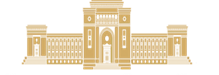 Алматы, 2019ОРГАНИЗАЦИОННЫЙ КОМИТЕТVІ МЕЖДУНАРОДНЫХ ФАРАБИЕВСКИХ ЧТЕНИЙПредседатель:Мутанов Г.М. – ректор КазНУ им. аль-ФарабиСопредседатель:Журинов М.Ж. – Президент Национальной Академии наук Республики КазахстанЗаместители председателя:Буркитбаев М.М. – первый проректорРамазанов Т.С. – проректор по научно-инновационной деятельностиЧлены организационного комитета:Хикметов А.К. – проректор по учебной работеДжаманбалаева Ш.Е. – проректор по социальному развитиюМалаев Х.А. – проректор по административно-хозяйственной работеМухамбетжанов С.К. – директор Департамента по науке и инновационной деятельностиЖолдыбекова Б.Е. – директор Департамента международного сотрудничестваАубакиров А.А. – директор Административного департаментаЕсимова Ж.Д. – директор Департамента по воспитательной работеКистаубаев Е.Б. – директор Института информационных технологий и инновационного развитияМасалимова А.Р. – декан факультета философии и политологииНогайбаева М.С. – декан факультета истории, археологии и этнологииСальников В. Г. – декан факультета географии и природопользованияЗаядан Б.К. – декан факультета биологии и биотехнологииМедеубек С.М. – декан факультета журналистикиАбдиманулы О. – декан факультета филологии и мировых языковТасибеков Х.С. – декан факультета химии и химической технологииПалтөре Ы.М. – декан факультета востоковеденияДавлетов А.Е. – декан физико-технического факультетаБайдельдинов Д.Л. – декан юридического факультетаАйдарбаев С.Ж. – декан факультета международных отношенийСагиева Р.К. – декан Высшей школы экономики и бизнесаЖакебаев Д.Б. – декан механико-математического факультетаТукеев У.А. – декан факультета информационных технологийЖаппасов Ж.Е. – декан факультета довузовского образованияКалматаева Ж.А. – декан факультета медицины и здравоохранения Алтаев Ж.А. – директор Центра аль-ФарабиМейрбаев Б.Б. – зам. декана по НИР и МС факультета философии и политологииСмагулов К.Е. – начальник управления науки и публикационной активностиАхметова А.Б. – начальник управления инноваций и интеллектуальной собственностиКудайбергенова Р.Е. – начальник управления подготовки и аттестации научных кадров Алиев Ш.Ш. – старший преподаватель КазНУ имени аль-ФарабиСлямова Э.С. – ведущий специалист управления науки и публикационной активностиУзакбай С. – ведущий специалист управления науки и публикационной активностиVІ МЕЖДУНАРОДНЫЕ ФАРАБИЕВСКИЕ ЧТЕНИЯ2-12 апреля 2019 г.Регламент выступления для пленарных докладов 10 мин., секционных – 5-7 мин.Рабочие языки: казахский, русский, английский.VI МЕЖДУНАРОДНЫЙ ФАРАБИ ФОРУМ2-3 апреля 2019 г.2 апреля 2019 года, 10.00 – 16.30Научная библиотека аль-ФарабиСЕКЦИОННЫЕ ЗАСЕДАНИЯ2 апреля 2019 года, 14.30-16.30СЕКЦИЯ 1. ВЕЛИКИЕ МЫСЛИТЕЛИ ВЕЛИКОЙ СТЕПИ  Конференц-зал 3 (416), 4 этажМодераторы: профессор Гульжиxан Нурышева; профессор Пеетер МуурсеппАли Рафет Озкан, PhD, профессор, проректор Университета Кастамону, (Турция)Исламофобия на Западе сегодняНурышева Г.Ж., д.филос.н., профессор, заведующая кафедрой философии КазНУ имени аль-Фараби О.А. Сегизбаев – как исследователь наследия Великой СтепиАлтаев Ж.А. д. филос. наук, профессор, КазНУ им. аль-Фараби, директор Центра аль-ФарабиФилософско-эстетические взгляды аль-Фараби на музыкальное искусствоШахин Филиз, PhD, профессор университета Акдениз, (Турция)Аль-Фараби - лидер турецкого Ренессанса Х векаПеетер Муурсепп, PhD, профессор Талинского Технологического университета (Эстония)Роль метафизики в наукеПаскаль Таранто PhD, директор Центра Granger, профессор университета Экс Марсель (Франция) От передачи знаний к цифровому вещанию: приоритетная задача университетовКарабаева А.Г., д.филос.н., профессор КазНУ им. аль-Фараби Профессор Б.Г. Нуржанов – философ культурыТашимова Ф.С., д.психол.н., профессор КазНУ имени аль-ФарабиСмысловой анализ внутреннего мира человека на основе учения аль-Фараби о   субъекте как микрокосмеАхтаева Н.С., д.психол.н., профессор КазНУ имени аль-Фараби; Садыкова Н.М., к.психол.н., доцент КазНУ имени аль-ФарабиДуховная составляющая в деятельности преподавателя вузаЕдильбаева С.Ж. д.филос.н, доцент КазНУ им. аль-Фараби; Амиркулова Ж.А., к.филос.н., доцент КазНУ им. аль-Фараби Философия образования аль-ФарабиЕдильбаева С.Ж. д.филос.н, доцент КазНУ им. аль-Фараби Вклад в философию науки К.Х. РахматуллинаБорецкий О.М., к.филос.н., доцент КазНУ им. аль-Фараби Звездный век казахстанской философииДжаамбаева. Б.А., к.филос.н., доцент КазНУ им. аль-Фараби О.А.Сегизбаев об исторических предпосылках и закономерностях казахского ПросвещенияБухаев А.Н., к.филос.н., доцент КазНУ им. аль-Фараби Идея совершенствования в философии аль- ФарабиАмребаева Ж.Т., к.филос.н., доцент КазНУ им. аль-Фараби Баласагуни как основоположник управленческого знания в тюркской традицииЛифанова Т.Ю., к.филос.н., доцент КазНУ им. аль-Фараби Тюркская и казахская философия в образовательном пространстве: традиции и современностьАбдрасилова Г.З., к.филос.н., доцент КазНУ им. аль-Фараби Великие имена Великой степиТурарбекова Л.В., к.филос.н., доцент КазНУ им. аль-ФарабиНомадология, номадологии: идея о цивилизации кочевников Н.Масанова в делезианском преломленииАскар Л.А., к.филос.н., доцент КазНУ им. аль-ФарабиЛогика казахских биев Усенов Г.А., к.филос.н., доцент КазНУ им. аль-ФарабиСоциальные аспекты философии аль-ФарабиСулейменов П.М., к.полит.н., доцент КазНУ им. аль-Фараби А.Х. Касымжанов ученый фарабиеведКарабаева К.А., к.филол.н., доцент КазНУ имени аль-ФарабиВеликие мыслители Великой Степи: Научно-культурное наследие БабураБолтаева А.М., к.психол.н., доцент КазНУ имени аль-ФарабиФакторы влияющие на социальную адаптацию студентов 1 курса высших учебных заведенийСейітнұр Ж.С., к.психол.н., доцент КазНУ имени аль-ФарабиВопросы политической мудрости в наследии аль-ФарабиНигметова А.Т. к.филос.н., старший преподаватель КазНУ им. аль-Фараби; Кушербаева А.Б., ассистент.проф КазГАСА Юнус Эмре – великий поэт, мыслитель, суфийНургалиев К.Т. к.филос.н., старший преподаватель КазНУ имени аль-ФарабиПроблема человека в философии АбаяАлиев Ш.Ш., PhD, старший преподаватель КазНУ им. аль-Фараби Проблема личности в информационном обществеЕржанова А.Ж., преподаватель КазНУ им. аль-Фараби Древнегреческое начало концепта знание в философии аль-ФарабиБекенова Ж.Н., преподаватель КазНУ им. аль-Фараби Концепция «Smart city» в добродетельной философии аль-ФарабиАбдихапарова Г., преподаватель КазНУ им. аль-Фараби Аристотель и Аль-Фараби: этическая преемственность в философииРаисов К.Д., докторант КазНУ им. аль-Фараби Духовные ценности в мировоззрении АбаяДусипова А.С., докторант КазНУ им. аль-Фараби; Рамазанова А.Х., к.филос.н., доцент КазНУ им. аль-ФарабиКлассические и современные теоретические концепции духовно-нравственных ценностей молодежиБалабекулы Д., докторант КазНУ им. аль-ФарабиКонцепция информационного пространства в философииКалдаева Б.С., докторант КазНУ им. аль-ФарабиОбраз женщины в религиозных верованиях древних тюрковРушанова Н.Б., докторант КазНУ им. аль-ФарабиПроблема счастья в трудах Аль-ФарабиМырзабеков Ж., докторант КазНУ им. аль-ФарабиКонцептуальные основы и предпосылки изучения философии национальной истории Пернекулова М.М., докторант КазНУ им. аль-ФарабиВозможности и перспективы творческого развития личности в пространстве виртуальной реальности (Казахстанский контекст)СЕКЦИЯ 2. МОЛОДЕЖЬ И НАУКА XXI ВЕКА: РЕАЛЬНОСТЬ И БУДУЩЕЕконференц-зал 2 (408), 4 этажМодераторы: профессор Галия Курмангалиева; профессор Тауфик ИбрагимНысанбаев Ә.Н., академик, Институт философии, политологии и религиоведения Комитета науки Министрерства образования и науки Республики Казахстан; Ғабитов Т.Х., д.филос.н., профессор КазНУ имени аль-Фараби Государственная программа «Мәдени мұра» и философское наследиеГабитов Т.Х., д.филос.н., профессор КазНУ имени аль-ФарабиКультурное  наследие Казахстана в условиях глобализацииПузиков М.Ф., д.и.н., профессор КазНУ имени аль-ФарабиПроблемы доступности высшего образования для современной молодежиЖангожа Р.Н. д.филос.н., профессорТрансформация традиционных ценностей в условиях постмодерна и начальной фазы пост-постмодерна в социальной практикеСоловьева Г.Г., д.филос.н., главный научный сотрудник Института философии, политологии и религиоведения КН МОН РКУчение о разуме аль-ФарабиМынбаева А.К., д.пед.н., профессор КазНУ имени аль-ФарабиРазвитие педагогической науки: цифровое будущееПузикова С.М., д.пед.н., и.о. профессора КазНУ имени аль-ФарабиИспользование социологических методов в диагностической работе социального педагога.Амитов С.А., к.социол.н., доцент КазНУ имени аль-ФарабиРоль и место общественных фондов в поддержке талантливой молодежи (на примере деятельности Фонда Первого Президента Республики Казахстан – Елбасы)Авсыдыкова К.А., к.социол.н., доцент КазНУ имени аль-ФарабиСинергетика вечных и рыночных ценностей и идеалов молодого поколенияМамытканов Д.К., к.социол.н., доцент КазНУ имени аль-ФарабиЦенности нового поколения в программе «Взгляд в будущее. Модернизация общественного сознания»Исмуханова Г.Г., к.социол.н., доцент КазНУ имени аль-ФарабиОбучение в стиле коучинг и менторинг Касен Г.А., к.п.н., и.о. профессора КазНУ имени аль-ФарабиПотенциал студенческих научных организаций в формировании исследовательского типа мышления обучающихсяСейітнұр Ж.С., к.психол.н., доцент КазНУ имени аль-ФарабиВопросы политической мудрости в наследии Аль-Фараби Смирнов С.В., к.филос.н, доцент, Елабужский институт Казанского (Приволжского) федерального университета; Курманалиева А.Д., д.филос.н., профессор, заведующая кафедрой религиоведения и культурологии КазНУ имени аль-ФарабиРоль информационных технологий в формировании планетарного экологического сознанияИльин А.Г., к.филос.н., доцент, Елабужский институт Казанского (Приволжского) федерального университетаЕвразийская философия» Виславия Зорина и ноосферное сознаниеТулеубеков А.С., к.филос.н, ассоциированный профессор МУИТНатурфилософия аль-Фараби и ее связь с современной наукойДоскожанова А.Б., PhD, преподаватель МУИТТипология человеческой деятельности в свете философии аль-ФарабиХибина Н.Н., ст. преподаватель КазНУ имени аль-ФарабиБиографический подход в социологии искусстваАбдиева Г.И., ст. преподаватель КазНУ имени аль-ФарабиНекоторые вопросы профессиональной социализации в юношеском возрастеШашаева Г.К., ст. преподаватель КазНУ имени аль-ФарабиСегодняшняя конкурентоспособная студенческая молодежь – залог завтрашнего дняКилыбаева Ш.Е., PhD, старший преподаватель КазНУ им. аль-ФарабиВовлеченность казахстанской молодежи в политикуШабден М., докторант КазНУ имени аль-ФарабиЦенностные ориентации студенческой молодежи (на примере КазНУ им. аль-Фараби)Мухатаева Г., докторант КазНУ им. аль-ФарабиМетоды противодействия религиозному радикализму в молодежной среде Жампетова А.О., докторант КазНУ им. аль-ФарабиПолитические ценности современной казахстанской молодежиСЕКЦИЯ 3. КЛАССИФИКАЦИЯ НАУК АЛЬ-ФАРАБИ И АКТУАЛЬНЫЕ ПРОБЛЕМЫ СОВРЕМЕННОГО ЕСТЕСТВОЗНАНИЯ конференц-зал 1, 4 этажМодераторы:  профессор Уалшер Тукеев; доцент Рашид НадировТукеев У.А., д.т.н., профессор, почетный академик НАН РК, декан факультета информационных технологий Проблемы понимания естественного языкаСагиева Р.К., д.э.н., декан Высшей школы экономики и бизнеса КазНУ имени аль-Фараби; Жупарова А.С., PhD, и.о. доцента КазНУ имени аль-ФарабиКачественные и количественные параметры интеллектуального обеспечения наукоемкой экономикиТулегенова М.С., д.э.н., профессор КазНУ имени аль-ФарабиИнтеллектуальный капитал как конкурентное преимущество наукоемкой экономикиУракаев Ф.Х., д.т.н., профессор, Институт геологии и минералогии СО РАН (г. Новосибирск)Синтез, свойства и применение наночастиц галидов серебра, серы и нанокомпозитов на их основеЕсенгалиева Ж.С., PhD, заведующая кафедрой «Информационные системы»Проблемы и перспективы создания и внедрения информационных системУрмашев Б.А., к.ф.-м.н., доцент, заведующий кафедрой «Информатика»Проблемы и перспективы компьютерных наук и компьютерной инженерииКумалаков Б.А., PhD, заведующий кафедрой «Искусственный интеллект и Big Data»Классификация проблем искусственного интеллекта  и BigDataКубаев К.Е., д.э.н., профессор кафедры "Информационные системы", директор Центра инноваций Моделирование устойчивости инновационной экономики и экономический ростМусатаев С.Ш., д.полит.н., и.о. доцента КазНУ им. аль-Фараби Миграция образования в казахско-китайских отношениях: особенности и проблемыЖансугурова Ж.A., к.полит.н., и.о. доцента КазНУ им. аль-Фараби Институт парламентаризма в РК на современном этапеКим Л.М., к.полит.н., доцент КазНУ им. аль-ФарабиЭволюция форм социабельностиРахимбекова Б.К., к.и.н., и.о. доцента КазНУ им. аль-Фараби Образовательная миграция как проявление мягкой силы в условиях глобализацииСихимбаева Д.А., PhD, и.о. доцента КазНУ им. Аль-Фараби Соотношение национальной и религиозной идентичностиКарюкин В., докторант КазНУ имени аль-ФарабиАнализ пользовательского восприятия политического контентаЖангужекова A., докторант КазНУ им. аль-ФарабиПолитическое настаящее в рамках теории постмодернизмаШынгысбаев Л., докторант КазНУ им. аль-ФарабиОсновные подходы к пониманию светскости: оптимальная модель для Казахстана Ахмаганбетов Р.М., Магистр, КазНУ им. Аль-ФарабиПолитические этические взгляды Аль-ФарабиАсылбеков Е.А., докторант КазНУ им. аль-ФарабиРазвитие культуры информационной безопасности Республики КазахстанКазаков В., докторант КазНУ им. аль-ФарабиМетодологические проблемы исследований образовательной миграции3 апреля 2019 года, 10.00-12.30СЕКЦИЯ 4. ИННОВАЦИОННЫЙ ПОТЕНЦИАЛ 21 ВЕКА И ВОПРОСЫ УСТОЙЧИВОГО РАЗВИТИЯКонференц-зал 3 (416), 4 этажМодераторы: профессор Виталий Сальников, профессор Рафис АбазовМутанов Г.М., Сальников В.Г., Базарбаева Т.А. (КазНУ)Модельный план развития университетов: Опыт Кампус КазНУ им. аль-Фараби (концепция)Алинов М.Ш., Сальников В.Г. (КазНУ)Урбанизация и цели устойчивого  развития: глобальные трендыСтанислав Э. Шмелев, Ирина А. Шмелева (Оксфорд)Комплексный анализ устойчивости глобальных городовНадыров Ш. (КазНУ)Пространственная организация территории в контексте развития умных городовАсоке Мукерджи, Посол ООНОбзор целей в области устойчивого развития и Повестки дня Организации Объединенных Наций до 2030 годаКристин Гастинел (Франция)Культурное значение «Умного города» в мире: на примере города Лион, ФранцияОксана Каруна (КазНУ)Саратов и умный городФлоринда Мартинс, Анджело Мартинс, Хосе Карлос (Политехнический университет Порту)Умные города: пример ПортугалииVladimir DavidovichОпыт постиндустриальной трансформации современных городов: Развитие инновационного кластера в БеларусьАлинов М.Ш. (КазНУ)Формирование казахстанской модели  “Smart City” устойчивого развития городовБазарбаева Т.А., Алинов М.Ш. (КазНУ)Казахстанские реалии урбанизации в контексте Глобальных трендовАлинов М.Ш. (КазНУ)Россия-Казахстан: приграничная кооперация по развитию «Smart City» сотрудничестваНизамиев А.Г., Сайпидинов И. М. (Киргизская Респулика)Формирование “зеленой” экономики и внедрение концепций умных городов – основа устойчивого развития Джаналеева Г.М. (ЕНУ), Базарбаева Т.А., Темирбаева К.Т. (КазНУ)Анализ развития Астаны в качестве умного городаОксана Каруна (КазНУ)Формирование «умного города»: Оценка потребностей в подготовке кадров для умных городов на примере опыта проекта ERASMUSТаубаева Ш.Т., д.пед.н., профессор КазНУ имени аль-ФарабиИнновационная культура преподавтеля высшей школы: стратегии, парадигмы, компетенции Шеденова Н.У., д.социол.н., профессор КазНУ имени аль-ФарабиВнедрение исследовательско-ориентированного подхода в обучениеКенжакимова Г.А., к.социол.н., доцент КазНУ имени аль-ФарабиИспользование дуального обучения в повышении качества образования Морозова Т.А., к.социол.н., доцент КазНУ имени аль-ФарабиПрименение кейсового, проектного обучения Толешова У.Б., к.п.н., и.о. доцента КазНУ имени аль-ФарабиФормирование педагогической рефлексии у студентов с помощью интерактивно обучающей технологииСембаева А.М., к.п.н., доцент КазНУ имени аль-ФарабиИнновационная стратегия высших учебных заведений в условиях трансформацииЖумабекова К.Б., ст. преподаватель КазНУ имени аль-ФарабиФормирование готовности менеджеров образования к инновационной деятельности Успанова Д., PhD докторант КазНУ имени аль-ФарабиПроблемы формирования общечеловеческих ценностей современной молодежи СЕКЦИЯ 5. НАУКОМЕТРИЯ И УПРАВЛЕНИЕ НАУЧНО-ТЕХНОЛОГИЧЕСКИМ РАЗВИТИЕМ ОБЩЕСТВАконференц-зал 2, 4 этажМодераторы: профессор Булат Кенесов;профессор Амангельды БисенбаевКенесов Б.Н., директор Центра физико-химических методов исследования и анализаПроблемы и перспективы развития казахстанской науки по результатам наукометрических исследованийНадиров Р.К., заведующий кафедрой общей и неорганической химии, КазНУ им. аль-ФарабиО наукометрических показателях отечественных журналов в базе ScopusБигалиев А.Б., профессор КазНУ имени аль-ФарабиПуть исследователя – путь к познанию объективной истины. Экологическая генетика – наука будущегоДарменов О.К., д.м.н., профессор КазНУ имени аль-ФарабиАктуальные вопросы современной биомедициныКустубаева А.М., к.биолог.н., и.о. профессора КазНУ имени аль-ФарабииЭЭГ маркеры когнитивных функций при депрессииМинажева Г.С., Директор Центра стратегического развития, КазНУ им. аль-ФарабиАнализ выполняемости индикативных показателей и пути их совершенствованияЖолдасова М.К., к.психол.н., доцент КазНУ имени аль-ФарабиЭкзекутивный контроль при депрессивных состоянияхКамзанова А.Т., доктор Ph.D, доцент КазНУ имени аль-ФарабииПринятие решений и вызванные потенциалы мозгаМун М.В., к.психол.н., доцент КазНУ имени аль-ФарабиАспекты человеческого капитала на основе обзора современной англоязычной литературы по HRКудайбергенова С.К., к.психол.н., доцент КазНУ имени аль-ФарабиПерспективы развития клинической психологии в Казахстане Мелдебекова А.А., к.б.н., ст. преподаватель КазНУ имени аль-ФарабиТипология верблюжьего молока различных регионов Казахстана Борбасова Г.Н., доцент КазНУ имени аль-ФарабиИндивидуальные особенности в экзекутивном контроле и ЭЭГ показателяхМухатаева Д.И., доктор PhD, ст.преподаватель КазНУ имени аль-ФарабиМетодологические подходы к исследованию проблемы социально-педагогического сопровождения формирования проектной компетентности студентовКошкимбаев К.С., ст. преподаватель КазНУ имени аль-ФарабиО проблеме подготовки специалистов-энтомологов в Казахстане Рамадинкызы К., Ведущий специалист управления науки и публикационной активности, КазНУ им. аль-ФарабиСравнение аналитических инструментов InCites (Clarivate Analytics) и SciVal (Elsevier)Мамирова А.А., докторант КазНУ имени аль-ФарабиИдентификация и оценка неутилизированных и запрещенных к использованию пестицидов в продуктах животного и растительного происхождения Хума Балоуч, докторант КазНУ имени аль-ФарабиПодходы нового поколения для оценки экологического состояния водных систем на основе микроводорослей Мурзагулова М.Д., магистр педагогических наук, КазНУ имени аль-ФарабиИнтерактивные методы используемые на семинарских занятияхОразов А.Е., докторант КазНУ имени аль-ФарабиРаспространение и характеристика ценопопуляций Amygdalus ledebouriana Schlecht. на территории Нарымского хребта Алыбаев С.Д., докторант КазНУ имени аль-ФарабиУчастие сигнального белка-мишени рапамицина (TOR)  в регулции экспрессии α-амилазы в изолированных зародышах зерн пшеницы Тастамбек Қ.Т.,  докторант КазНУ имени аль-ФарабиРазработка эффективной технологии брикетирования казахстанских бурых углей на основе биосвязующих веществ микробного происхожденияЕрденова М.,  докторант КазНУ имени аль-ФарабиПсихофизиологические и психогенетические исследования когнитивных способностей СЕКЦИЯ 6. ЧЕЛОВЕЧЕСКИЙ КАПИТАЛ КАК ОСНОВА ИНТЕЛЛЕКТУАЛЬНОГО ПОТЕНЦИАЛА НАЦИИконференц-зал 2 (408), 4 этажМодераторы: профессор Джакипбек Алтаев;профессор  Яшар АйдынлыБайтенова Н.Ж., д.филос.н., профессор КазНУ имени аль-ФарабиПроблема философии и религии в творчестве аль-ФарабиРысбекова Ш.С., д.филос.н., профессор КазНУ имени аль-ФарабиКазахские традиции и религии Бегалинова К.К., д.филос.н., профессор КазНУ имени аль-Фараби; Ашилова М.С., Ph.D, преподаватель КазУМОиМЯ имени Абылай хана; Бегалинов А.С., преподаватель МУИТРелигия в контексте современного цифрового обществаБегалинова К.К., д.филос.н., профессор КазНУ имени аль-Фараби; Ильин А.Г., к.филос.н., доцент, Елабужский институт Казанского (Приволжского) федерального университетаФилософско-медицинские аспекты проблемы жизни и смерти, эвтаназии и суицидаАбдигалиева Г.К., д.филос.н., профессор КазНУ им. аль-Фараби Влияние политической глобализации на современную культуруКокумбаева Б.Д., д.филос.н., профессор Павлодарского педагогического университетаСпецифика культурологии как наукиБорбасова К.М., д.филос.н., профессор КазНУ имени аль-ФарабиРоль религии в духовной модернизации Жаназарова З.Ж., д.социол.н., профессор КазНУ имени аль-ФарабиПоиск новых путей и возможностей форм взаимодействия социальных систем, включенных в работу семьей и детьми в условиях современного мираСадырова М.С.,  д.социол.н., профессор КазНУ имени аль-ФарабиШесть универсальных ключей духовной модернизации Кылышбаева Б.Н.,  д.социол.н., профессор КазНУ имени аль-ФарабиНовые горизонты организации учебного процесса в программной статье Н.А. Назарбаева Аймаганбетова О.Х., д.психол.н., профессор КазНУ имени аль-ФарабиЭкспериментальное исследование этнической идентичности корейцев (коре-сарам)Эргашева Ю.А., д.филос.н., профессор Каршинского инженерно-экономического института, Узбекистан  Жизнеописание имама аль-БухариКудашов В.И., д.филос.н., профессор Сибирского федерального университета, г. Красноярск, РоссияМиссионерская деятельность неорелигиозных движенийЛукпанов А. И., к.филос.н., доцент КазНУ имени аль-ФарабиДуховное наследие Юсуф Баласагуна в контексте модернизации политической наукиЛукпанов А. И., к.филос.н., доцент КазНУ имени аль-ФарабиКонцептуальное значение социально-этических трактатов Абу Наср аль аль-Фараби: «О взглядах жителей добродетельного города» и другиеБолтаева А.М., к.психол.н., доцент КазНУ имени аль-ФарабиВлияние  личности преподавателя вуза на духовное развитие студентов Кабакова М.П., к.психол.н., доцент КазНУ имени аль-ФарабиЧеловеческий капитал как основа развития общества Оспанова Ш.Т., к.психол.н., доцент КазНУ имени аль-ФарабиЦенностные ориентации личности Касымова Р.С., к.п.н., доцент КазНУ имени аль-ФарабиДуховного возрождения – путь доверияМолдасан К.Ш., к.п.н., доцент КазНУ имени аль-ФарабиГуманизм в образованииАлейников М. В., к.и.н., доцент, Бийский медицинский колледж, РоссияПроблема человека и гуманизма в философии Ф. М. Достоевского и Абая КунанбаеваБозаров Ф.Г., доктор PhD, старший преподаватель Национального университета Узбекистана им. М. УлугбекаАнтропоморфизм – специфика религиозной концепции Иммануила КантаАбжаппарова А.А, PhD, ст. преподаватель КазНУ имени аль-ФарабиПроблема студенческой миграции в Республике КазахстанCайлинова К.К., ст. преподаватель КазНУ имени аль-ФарабиОсобенности психологии личности в трудах аль-ФарабиУмирзакова Г.К., преподаватель КазНУ имени аль-ФарабиКачество подготовки менеджеров образованияКарабутова А.А., PhD докторант КазНУ имени аль-ФарабиПроблема духовного развития и воспитания личности в педагогических исследованияхКаденов Е.Т., PhD докторант КазНУ имени аль-ФарабиВидение работы с детьми жертвами бытового насилия в Казахстане и миреКожабергенова Г., PhD докторант КазНУ имени аль-ФарабиМетодологические подходы к исследованию проблемы учебно-методического обеспечения качества обучения будущих социальных педагоговЕсенова К.А., PhD докторант КазНУ имени аль-ФарабиУправленческие идеи в образовательном менеджментеТабашев Г., докторант КазНУ им. аль-Фараби, Бегалинова К.К., д.филос.н., профессор КазНУ им. аль-ФарабиОсобенности и специфика казахстанского исламаКарибеков Р., магистрант КазНУ им. аль-Фараби; Бегалинова К.К., д.филос.н., профессор КазНУ им. аль-ФарабиО вкладе учения аль-Кари аль-Харауи аль-Макки в развитие ханафитского мазхабаАгибаев А., магистрант КазНУ им. аль-Фараби, Бегалинова К.К., д.филос.н., профессор КазНУ им. аль-ФарабиУчение Али ибн Мухаммада аль-Дурайхима: сущность и спецификаКОНФЕРЕНЦИИ НА ФАКУЛЬТЕТАХ В РАМКАХVI МЕЖДУНАРОДНЫХ ФАРАБИЕВСКИХ ЧТЕНИЙ3 апреля 2019 годаМеждународная научно-практическая конференция«Духовное наследие аль-Фараби и современный Восток»Место проведения: Факультет востоковеденияСекции конференции:Научный и интеллектуальный дискурс в странах Востока;Традиционная и современная культура Востока;Творческое наследие Аль-Фараби и программа «Рухани жаңғыру»;Фарабиеведение в различных странах (Египет, Турция, Иран и др.).4-6 апреля 2019 годаМеждународная научно-практическая конференция «Ботайская культура и другие энеолитические памятники Центральной Азии», в рамках статьи Главы государства «Семь граней Великой степи»Место проведения: Научная библиотека аль-ФарабиОсновные направления конференции:Результаты и перспективы исследований поселения Ботай и других объектов Ботайской культуры международной мультидисциплинарной экспедицией;Проблемы периодизации, хронологии и трансформации энеолита Центральной Азии;Ботайская культура как матрица степной цивилизации и ее историческое значение для человечества.5-6 апреля 2019 годаМеждународная научно-практическая конференция«Переводческий мир аль-Фараби и трансформация межкультурных исследований в аспекте изучения иностранных языков»Место проведения: Красный зал механико-математического факультета Основные направления конференции:Методика преподавания иностранных языков;Поли язычное образование и языковая политика;Переводческая наука и межкультурная коммуникация;Дипломатический перевод и международные отношения;Взаимодействие письменных и устных переводчиков с использованием технологий;Межкультурные отношения и их политическое влияние.5-6 апреля 2019 года1–й Международный Конгресс по лабораторной медицине: «Лабораторная диагностика в клинической медицине: традиции и новации»Место проведения: Научная библиотека аль-Фараби Основные направления Конгресса:Роль лабораторной диагностики в клинической медицине;Лабораторная медицина. Современные вызовы;Лабораторная медицина в охране репродуктивного мужского и женского здоровья;Лабораторная медицина в педиатрии, иммунологии и аллергологии;Круглый стол по диагностике вирусных гепатитов в Казахстане.9-10 апреля 2019 годаМеждународная научно-практическая конференция«Казахстан в мультиполярном мире: экономические сценарии»Место проведения: Научная библиотека аль-Фараби.Основные направления конференции:ХХІ век: перспективы развития национальных экономик в мировом пространстве;Управление в мультиполярном мире: тенденции и перспективы;Бухгалтерский учет и аудит в условиях формирования мультиполярного мира;Рынок новых финансовых технологий: вызовы и решения10 апреля 2019 годаКруглый стол «Актуальные вопросы развития казахстанской геологии и минералогии» посвященный 
120-летию со дня рождения академика К.И.СатпаеваМесто проведения: Факультет географии и природопользования10 апреля 2019 годаМеждународная научно-практическая конференция«Символы, артефакты, памятники культуры Великой степи»Место проведения: Факультет философии и политологииОсновные направления конференции:Символические феномены в процессе модернизации общественного сознания;Роль и место памятников культуры в модернизации Казахстана в контексте Стратегии 2050;Современные теории глобализации и их влияние на этнические и национальные культуры;Концепция степи и города;Концепция цивилизационных процессов Великой Степи;Культурный туризм в Казахстане. Диалог культур, национальный код и ценности Великой Степи.8-10 апреля 2019 годаМеждународная научная конференциястудентов и молодых ученых «Фараби әлемі»11 апреля 2019 годаКонкурс инновационных проектови студенческих бизнес-инкубаторовМесто проведения: Фойе Дворца студентов имени
У. Джолдасбекова12 апреля 2019 годаЗакрытие VI Международных Фарабиевских чтенийМесто проведения: Зал заседаний ректората КазНУ 
имени аль-Фараби, 15 этаж2-3 апреляОткрытие VІ Международных Фарабиевских чтенийМеждународный Фараби Форум «Аль-Фараби и Современность»3 апреляМеждународная научно-практическая конференция «Духовное наследие аль-Фараби и современный Восток»4-6 апреляМеждународная научно-практическая конференция «Ботайская культура и другие энеолитические памятники Центральной Азии», в рамках статьи Главы государства «Семь граней Великой степи»5-6 апреляМеждународная научно-практическая конференция «Переводческий мир аль-Фараби и трансформация межкультурных исследований в аспекте изучения иностранных языков»5-6 апреля1–й Международный Конгресс по лабораторной медицине: «Лабораторная диагностика в клинической медицине: традиции и новации»9-10 апреляМеждународная научно-практическая конференция «Казахстан в мультиполярном мире: экономические сценарии»10 апреляМеждународная научно-практическая конференция «Символы, артефакты, памятники культуры Великой степи»10 апреляКруглый стол «Актуальные вопросы развития казахстанской геологии и минералогии» посвященный 120-летию со дня рождения академика К.И.Сатпаева8-10 апреляМеждународная научная конференция студентов и молодых ученых «Фараби әлемі»11 апреляКонкурс инновационных проектов студенческих бизнес-инкубаторов11 апреляЗакрытие Международной научной конференции студентов и молодых ученых «Фараби әлемі»12 апреля Закрытие VI Международных Фарабиевских чтенийИтоги Конкурса «Лучший молодой ученый КазНУ им. аль-Фараби»10.00-11.00Регистрация участников, посещение музея аль-Фараби, книжная выставка.Фойе библиотеки, холл 4 этажа10.30-10.45Встреча иностранных гостей. Возложение цветов к памятнику аль-ФарабиПлощадь перед ректоратомПЛЕНАРНОЕ ЗАСЕДАНИЕКонференц-зал 3 (416), 4 этаж11.00-11.10Вступительная речь ректора Казахского национального университета имени 
аль-Фараби, академика Галыма Мутанова ПРИВЕТСТВИЯ ГОСТЕЙ ПРИВЕТСТВИЯ ГОСТЕЙ 11.10-11.15Мурат Журинов,Президент Национальной Академии наук Республики Казахстан, академик11.15-11.20Селим Хазбиевич,Чрезвычайный и Полномочный Посол Республики Польша в Республике Казахстан 11.20-11.2511.25-11.3011.30-11.3511.35-11.40Назир Баходур, Генеральный Консул Республики Таджикистан в Республике Казахстан   Құртаев Әлімжан Сейітжанұлы, Депутат Сената Парламента Республики КазахстанМухаммад Икбал Чаудхари, директор Международного центра химических и биологических наук, Научно-исследовательского института химии, Университета Карачи (Пакистан)Паскаль Таранто,PhD, директор Центра  Жиль Гастон Гранже, профессор университета Экс Марсель, (Франция)ВЫСТУПЛЕНИЯ:ВЫСТУПЛЕНИЯ:11.40-11.55Яшар Айдынлы,  PhD, профессор факультета теологии университета Улудаг (Турция)Аль-Фараби и наша  мировоззренческая система 11.55-12.10Курмангалиева Галия Курмангалиевна,  главный научный сотрудник, заведующая сектором фарабиеведения Института философии, политологии и религиоведения КН МОН РК (Казахстан)Наследие аль-Фараби в контексте исторической памяти и культурного кода нации 12.10-12.25Тауфик Ибрагим, доктор философских наук, профессор. Главный научный сотрудник Центра арабских и исламских исследований Института востоковедения РАН (Россия)Модернизаторский потенциал фарабийского наследия12.25-12.40Ташимова Фатима Сагымбековна,  доктор психологических наук, профессор КазНУ им. аль-Фараби, директор центра «Психологических технологий и инноваций»Абу Наср аль-Фараби и проблемы современной психологии субъекта12.40-12.5012.50-12.55Вручение «Большой золотой медали 
аль-Фараби» Присвоение звания Почетного доктора КазНУ им. аль-Фараби12.55-13.00Памятное фото13.00-14.00Обед14.30-16.30Секционные заседанияСЕКЦИОННЫЕ ЗАСЕДАНИЯСЕКЦИОННЫЕ ЗАСЕДАНИЯ14.30-16.30СЕКЦИЯ 1. Великие мыслители Великой Степи. Модераторы: профессор Гульжиxан Нурышева; профессор Пеетер Муурсепп Конференц-зал 3 (416), 4 этаж14.30-16.30СЕКЦИЯ 2. Молодежь и наука XXI века: реальность и будущее.Модераторы: профессор Галия Курмангалиева; профессор Тауфик Ибрагим конференц-зал 2 (408), 4 этаж14.30-16.30СЕКЦИЯ 3. Классификация наук аль-Фараби и актуальные проблемы современного естествознания.Модераторы: профессор Уалшер Тукеев; доцент Рашид Надировконференц-зал 1, 4 этаж14.30-16.30I Дискуссионная площадка «Религиоведение в современном Казахстане: интеграция науки и образования». Модераторы: профессор Айнур Курманалиева; профессор Нагима БайтеноваКлуб ученых, 201, библиотека14.00-16.30II Work shop «Центр когнитивной нейронауки: современные технологии исследования мозга и психики человека»Модераторы: директор Центра Когнитивной Нейронауки «CogNeuro» Альмира Кустубаева; постдокторант Алтынгул Камзанова314, библиотека14.30-16.30III Дискуссионная площадка «Современные тренды и вызовы образования и воспитания: проблемы и решения». Модераторы: профессор Анар Мукашева;  доцент Жанат Бактыбаев 310, библиотека3 апреля 2019 года Научная библиотека КазНУ имени аль-Фараби 3 апреля 2019 года Научная библиотека КазНУ имени аль-Фараби СЕКЦИОННЫЕ ЗАСЕДАНИЯСЕКЦИОННЫЕ ЗАСЕДАНИЯ10.00-12.30СЕКЦИЯ 4. Инновационный потенциал 21 века и вопросы устойчивого развития. Модераторы:   профессор Виталий Сальников, профессор Рафис АбазовКонференц-зал 3 (416), 4 этаж10.00-12.30СЕКЦИЯ 5. Наукометрия и управление научно-технологическим развитием общества. Модераторы: профессор Булат Кенесов; профессор  Амангельды Бисенбаевконференц-зал 2, 4 этаж10.00-12.30СЕКЦИЯ 6. Человеческий капитал как основа интеллектуального потенциала нации. Модераторы: профессор Джакипбек Алтаев;  профессор Яшар Айдынлы конференц-зал 1, 4 этаж10.00-12.30IV Дискуссионная площадка «Партии и партийные системы: опыт постсоветских государств». Модераторы: профессор Лилия Зайниева; профессор Николай Борисов314, библиотека10.00-12.30V Дискуссионная площадка «Научный клуб молодых философов «IDEA»: «Семь граней великой степи: философский анализ».Модераторы: профессор Гульжихан Нурышева; студент 2-го курса специальности «Философия» Ернат Мырза310, библиотека10.00-12.30VI Дискуссионная площадка  «Ценности и идеалы нового поколения» Модераторы: профессор Кенес Биекенов;  директор Центра изучения общественного мнения г. Алматы Гульжан Алимбекова313, библиотека12.30-14.00Обед14.00-16.00Закрытие Фараби Форума. Принятие резолюции.конференц-зал 2 (408), 4 этаж8 апреля11 апреля15.00-16.0016.00-17.00Торжественное открытие конференций на факультетахТоржественное закрытие конференции
«Фараби әлемі», Дворец студентов
им. У. ДжолдасбековаАктовая лекция  Генерального директора Кластера инжинеринга и наукоемких технологий,  PhD, Темирбаева А.А. на тему «Инновационные проекты университета руками молодежи»Награждение победителей конференции «Фараби әлемі»11.00-13.0013.00-14.0015.00-16.0016.00-17.00Выставка инновационных проектов Студенческих Бизнес-ИнкубаторовЗаседание конкурсной комиссииПосещение выставки инновационных
проектов ректором университета Г.Мутановым и приглашенными гостямиНаграждение победителей Конкурса инновационных проектов СБИ15.00-15.3015.30-16.00Краткие отчеты о проведенных мероприятиях в рамках VI Международных Фарабиевских чтенийНаграждение победителей Конкурса «Лучший молодой ученый КазНУ им. аль-Фараби»